администрация ФЕДОРОВСКОГО ПЕРВОГО сельсовета Саракташского района Оренбургской области оРЕНБУРГСКОЙ ОБЛАСТИП Р О Т О К О Лпроведения публичных слушаний «07» декабря  2021 годаМесто проведения: 	село Федоровка Первая, здание администрации Федоровского Первого  сельсоветаВремя проведения:				17-30 ч.Количество присутствующих: 		14 человекПредседательствующий: 			Хлопушин Александр Александрович – глава муниципального образования Федоровский Первый сельсовет Секретарь собрания:  				Корольков Е.А., специалист 1 категории администрации сельсоветаПОВЕСТКА ДНЯ:1. Обсуждение проекта бюджета муниципального образования Федоровский Первый сельсовет Саракташского района Оренбургской области на 2022 год и на плановый период 2023 и 2024 годов.СЛУШАЛИ:Хлопушина А.А., главу Федоровского Первого сельсовета Уважаемые участники публичных слушаний!Сегодня в соответствии с постановлением администрации Федоровского Первого сельсовета от 19.11.2021 года № 60/1-п проводятся Публичные слушания.Они посвящены рассмотрению проекта бюджета муниципального образования Федоровский Первый сельсовет Саракташского района Оренбургской области на 2022  год и на плановый период 2023 и 2024  годы. Проект решения о бюджете муниципального образования Федоровский Первый сельсовет Саракташского района Оренбургской области размещен на официальном сайте администрации сельсовета, с проектом можно было ознакомиться в здании администрации сельсовета, ДК с. Федоровка Первая.Слово для доклада предоставляется специалисту 1 категории администрации сельсовета Королькову Евгению Александровичу.По первому вопросуСЛУШАЛИ:Королькова Е.А., специалиста 1 категории администрации МО Федоровский Первый сельсоветОзнакомил с  проектом бюджета муниципального образования Федоровский Первый сельсовет на 2022 год и на плановый период 2023 и 2024 годов.Доходы на 2022 год рассчитаны в сумме 5849160,00  руб. Доходная часть бюджета сельсовета сформирована за счет собственных доходов сельсовета 1555000,00  руб. и безвозмездных поступлений 4294160,00 руб.Налоговые доходы заложены в бюджет по расчетам потенциала налоговых доходов сельсовета.Земельный налог начисляется исходя из кадастровой стоимости,Планируется  - 592000,00 руб., в том числе 2. Налог на доходы физических лиц – 157000,00 руб.3. НАЛОГИ НА СОВОКУПНЫЙ ДОХОД - 10 000,00 руб.4. Налога на имущество физических лиц - 10 000,00 руб.5. Акцизы по подакцизным товарам (продукции),производимым на территории Российской Федерации – 308000,00 руб.6. Доходы от сдачи в аренду имущества – 78000,00 руб.7. Дотации на выравнивание бюджетной обеспеченности - 2926000,00 руб.11. Субвенции бюджетам на осуществление первичного воинского учета на территориях, где отсутствуют  военные комиссариаты - 104 800,00 руб.Расходная часть бюджета на 2022 год рассчитана в сумме 5849160,00руб.,  в том числе:Бюджет на 2022 г. и плановые периоды 2023 и 2024 годов бездефицитный.Выступили:Лазарева В.А., председатель планово-бюджетной комиссии Совета депутатов сельсовета, сказала о том, что изначально в проекте были другие цифры на культуру. На заседании планово-бюджетной комиссии мы рассмотрели вопрос, сколько согласно штатному расписанию наших работников культуры, библиотекарь, технический персонал ДК с. Федоровка Первая нам понадобятся расходов на зарплату работников. Посчитали, комиссия в разделе «Благоустройство» учесть средства на капитальный ремонт дороги (въезда) с. Федоровка Первая и др. цели по благоустройству  объектов культуры.Думаю, что Совет депутатов при утверждении бюджета поддержит нас.Богрякова Н.И. предложила одобрить проект бюджета Федоровского Первого сельсовета на 2022 год  и на плановый период 2023 и 2024 годов».РЕШИЛИ:Одобрить проект бюджета муниципального образования Федоровский Первый сельсовет на 2022 год  и на плановый период 2023 и 2024 годов.Вынести на заседание Совета депутатов сельсовета проект решения о бюджете муниципального образования Федоровского Первого сельсовета на 2022 год и на плановый период 2023 и 2024 годов.Принято единогласно.Председательствующий,глава Федоровского Первого сельсовета	         		      А.А. ХлопушинСекретарь:                                                     			Е.А. Корольков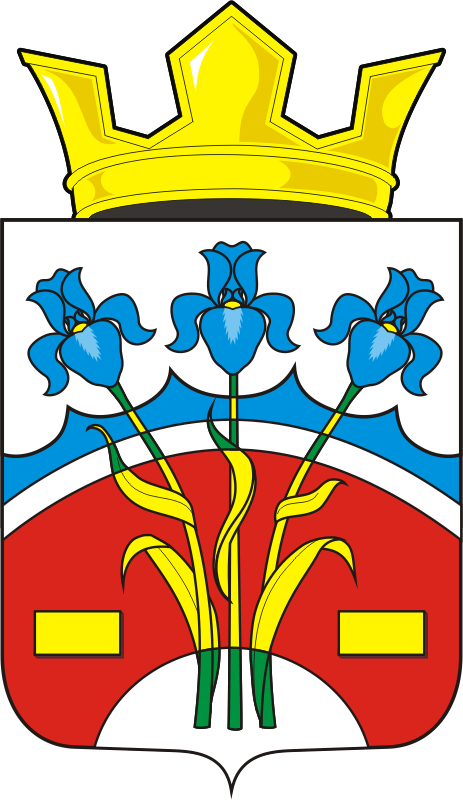 Общегосударственные вопросы, из них2237703,00Функционирование высшего должностного лица782000,00Функционирование местных администраций1345130,00Обеспечение деятельности финансовых, налоговых и таможенных органов финансового (финансово-бюджетного) надзора19800,00Национальная оборона104800,00Национальная безопасность и60000,00Обеспечение пожарной безопасности60000,00Национальная экономика, это1951845,00Дорожное хозяйство(ремонт автом дорог)в сумме1951845,00Жилищно-коммунальное хозяйство, из них66252,00Благоустройство66252,00Культура и кинематография1428560,00Культура1428560,00Итого расходов5849160,00